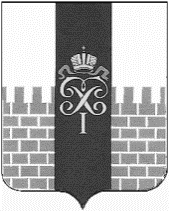 МУНИЦИПАЛЬНЫЙ СОВЕТМУНИЦИПАЛЬНОГО ОБРАЗОВАНИЯ ГОРОД ПЕТЕРГОФРЕШЕНИЕПРОЕКТ 2024 г.                                                                                                                     № О внесении изменений в Решение МС МО г. Петергоф № 85 от 08.10.2009 «Об утверждении новой редакции Положения «О порядке управления и распоряжения имуществом, находящимся в муниципальной собственности»Муниципальный Совет муниципального образования город Петергоф в соответствии с Уставом внутригородского муниципального образования города федерального значения Санкт-Петербурга город ПетергофРЕШИЛ:1. Внести в Решение МС МО г. Петергоф № 85 от 08.10.2009 «Об утверждении новой редакции Положения «О порядке управления и распоряжения имуществом, находящимся в муниципальной собственности» с изменениями, утверждёнными решениями МС МО г. Петергоф от 27.05.2010 № 39, от 28.06.2012 № 49, от 07.05.2013 № 35, от 23.10.2014 № 19, от 28.06.2018 № 52, от 22.11.2018 № 82, от 21.10.2020 № 41, от 30.06.2022 № 24 следующие изменения:1. пункт 6 Положения изложить в следующей редакции: «6. Объектами учета в  Реестре муниципальной собственности являются: находящееся в муниципальной собственности недвижимые вещи; движимые вещи (в том числе документарные ценные бумаги (акции) либо иное не относящееся к недвижимым вещам имущество и иное имущество (в том числе бездокументарные ценные бумаги), не относящееся к недвижимым и движимым вещам, стоимость которых превышает размер 2 000 000 (два миллиона) рублей.».2. Решение вступает в силу со дня официального опубликования.3. Контроль за исполнением настоящего Решения возложить на председателя бюджетно-финансового комитета Муниципального Совета МО г. Петергоф Кузнецову М.А.Глава муниципального образования город Петергоф,исполняющий полномочияпредседателя Муниципального Совета                                                        А.В. Шифман